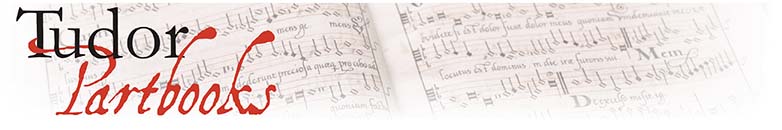 Registration FormWorkshop: Editing and Reconstructing the Baldwin Partbooks (RECON II)13-15 November 2015Sidney Sussex College, CambridgePlease return to katherine.butler@music.ox.ac.uk by 3 OctoberName:Institution:Contact Address:Email Address:I will be attending:☐ The whole eventOR the following sessions:☐ Friday afternoon session☐ Friday evening meal☐ Saturday morning session☐ Saturday lunch☐ Saturday afternoon session☐ Saturday evening meal☐ Sunday morning sessionI have the following dietary requirements:I require the following special mobility, visual, or other arrangements:I   am / am not   happy to be included in photos of the event for use on our website, social media and project newsletter (delete as applicable).I   do  / do not   require a certificate of attendance  (delete as applicable).☐ Please add me to the mailing list to be kept informed of future Tudor Partbooks events.